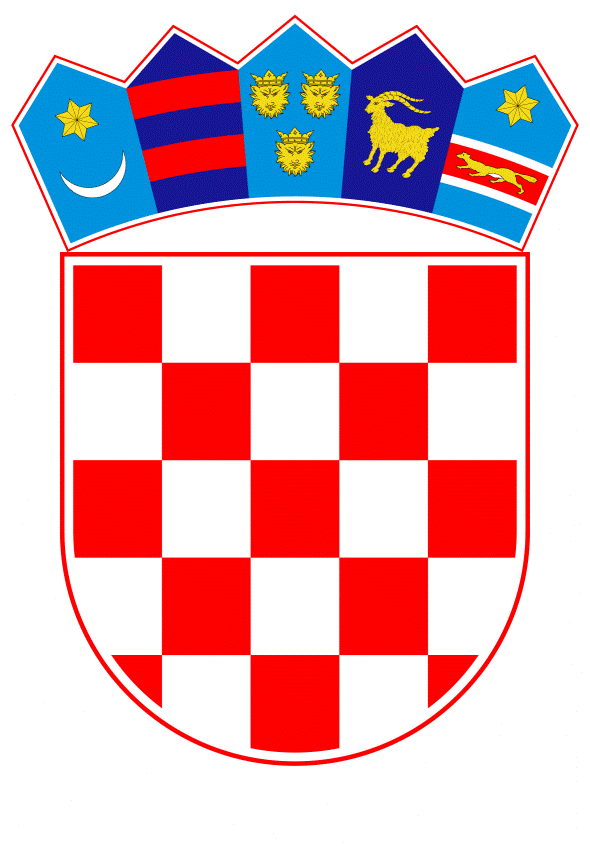 VLADA REPUBLIKE HRVATSKEZagreb, 29. srpnja 2021.______________________________________________________________________________________________________________________________________________________________________________________________________________________________Banski dvori | Trg Sv. Marka 2  | 10000 Zagreb | tel. 01 4569 222 | vlada.gov.hr									PRIJEDLOG	Temeljem članka 31. stavka 2. Zakona o Vladi Republike Hrvatske („Narodne novine“ br. 150/11., 119/14., 93/16. i 116/18.) te članka 40. stavka 2. Zakona o ublažavanju i uklanjanju posljedica prirodnih nepogoda („Narodne novine“, broj 16/2019), Vlada Republike Hrvatske je na sjednici održanoj  _____________ 2021. godine donijelaO D L U K Uo davanju suglasnosti Državnom povjerenstvu za procjenu šteta od prirodnih nepogoda na Godišnje izvješće o konačnoj procjeni šteta i utrošku sredstava pomoći za ublažavanje i uklanjanje posljedica prirodnih nepogoda u 2020. godiniI.	Daje se suglasnost Državnom povjerenstvu za procjenu šteta od prirodnih nepogoda na Godišnje izvješće o konačnoj procjeni šteta i utrošku sredstava pomoći za ublažavanje i uklanjanje posljedica prirodnih nepogoda u 2020. godini.II.	Ova odluka stupa na snagu danom donošenja.KLASA:URBROJ:Zagreb,PREDSJEDNIKmr.sc. Andrej PlenkovićObrazloženjeTemeljem članka 10. stavak 1. točka 5. Zakona o ublažavanju i uklanjanju posljedica prirodnih nepogoda („Narodne novine“, broj 19/2019), Državno povjerenstvo za procjenu šteta od prirodnih nepogoda  izradilo je Godišnje izvješće o konačnoj procjeni šteta i utrošku sredstava pomoći za ublažavanje i djelomično uklanjanje posljedica prirodnih nepogoda u 2020. godini, koje upućuje Hrvatskome saboru. U Godišnjem izvješću prikazani su podaci o ukupno prijavljenim štetama na području Republike Hrvatske nastalima uslijed prirodnih nepogoda, te o iznosima dodjele sredstava pomoći temeljem Odluke Vlade Republike Hrvatske o dodjeli sredstava pomoći za ublažavanje i uklanjanje posljedica prirodnih nepogoda nastalih u 2020. godini te dijelom u 2019. godini u Republici Hrvatskoj od 23. prosinca 2020. godine. Prema službenim podacima evidentiranim u Registru šteta, ukupna šteta nastala uslijed prirodnih nepogoda nastalih u 2020. godini te dijelom u 2019. godini, iznosi 385.092.439,66 kuna. Iznos od 334.695.788,89 kuna odnosi se na prijavljene štete u poljoprivredi. Pritom treba istaći kako su štete nastale u poljoprivredi u najvećoj mjeri obuhvaćeni kroz mjeru 5, tip operacije 5.2.1. obnova poljoprivrednog zemljišta i proizvodnog potencijala Programa ruralnog razvoja Republike Hrvatske za razdoblje 2014. – 2020. te je većina šteta u ovom sektoru sanirana upravo putem navedene mjere za koju je nadležno resorno ministarstvo.Štete na građevini, koje obuhvaćaju štete na zgradama (stambenim, poslovnim i gospodarskim), štete na komunalnoj i cestovnoj infrastrukturi, štete na građevinskom zemljištu te štete na obalama, prijavljene su u ukupnom iznosu od 40.139.961,84 kuna.Od navedenog iznosa, u iznosu od 7.168.564,43 kuna prijavljene su štete na stambenim zgradama, 12.802.525,46 kuna iznose štete na poslovnim i gospodarskim zgradama, zgradama u izgradnji, kućama za odmor i ostalim građevinama, dok 20.168.871,95 kuna iznose štete na komunalnoj i cestovnoj infrastrukturi, uključujući štete na obalama. Štete na opremi prijavljene su u ukupnom iznosu od 1.780.130,28 kuna. Prijavljeni troškovi iznose ukupno 8.476.558,65 kuna. Uzimajući u obzir navedeno, Državno povjerenstvo predložilo je Vladi Republike Hrvatske dodjelu sredstava pomoći za štete nastale uslijed prirodnih nepogoda na području trinaest županija, odnosno 135 jedinica lokalne samouprave, u ukupnom iznosu od 9.189.700,43 kuna, oštećenicima za štete u poljoprivredi, koje se odnose na štete na prinosima poljoprivrednih kultura, za štete na obiteljskim i višestambenim zgradama fizičkih osoba, za štete na obalama te nerazvrstanim cestama u nadležnosti jedinica lokalne samouprave.Predlaže se davanje suglasnosti Vlade Republike Hrvatske na predloženo godišnje izvješće dostavljano od strane Državnog povjerenstva za procjenu šteta od prirodnih nepogoda Predlagatelj:Državno povjerenstvo za procjenu šteta od prirodnih nepogodaPredmet:Prijedlog odluke o davanju suglasnosti Državnom povjerenstvu za procjenu šteta od prirodnih nepogoda na Godišnje izvješće o konačnoj procjeni šteta i utrošku sredstava pomoći za ublažavanje i uklanjanje posljedica prirodnih nepogoda u 2020. godini